Greensborough August 1958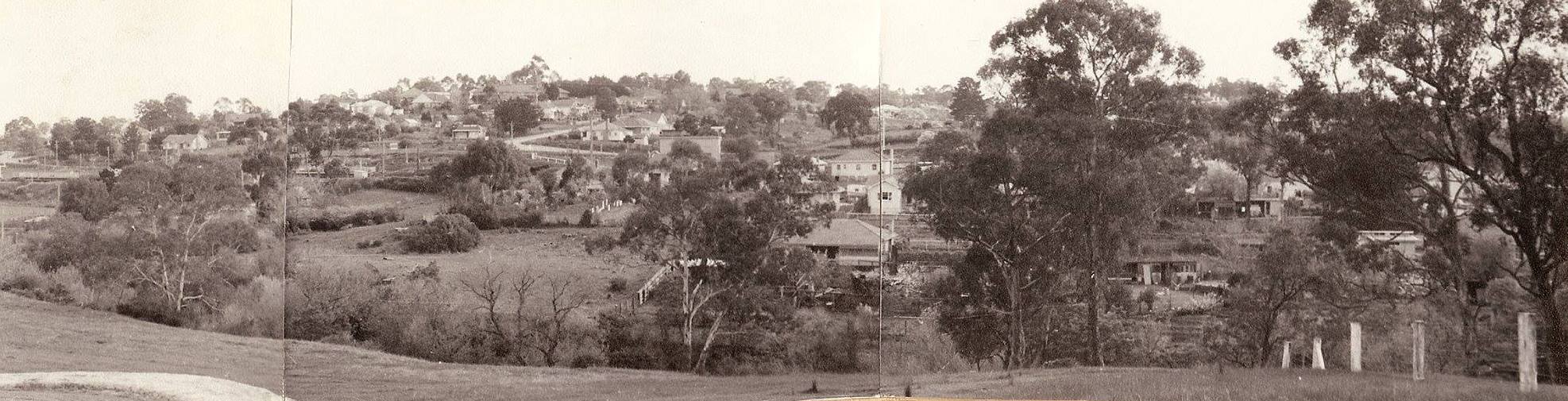 Panorama - Courtesy Jan Lewis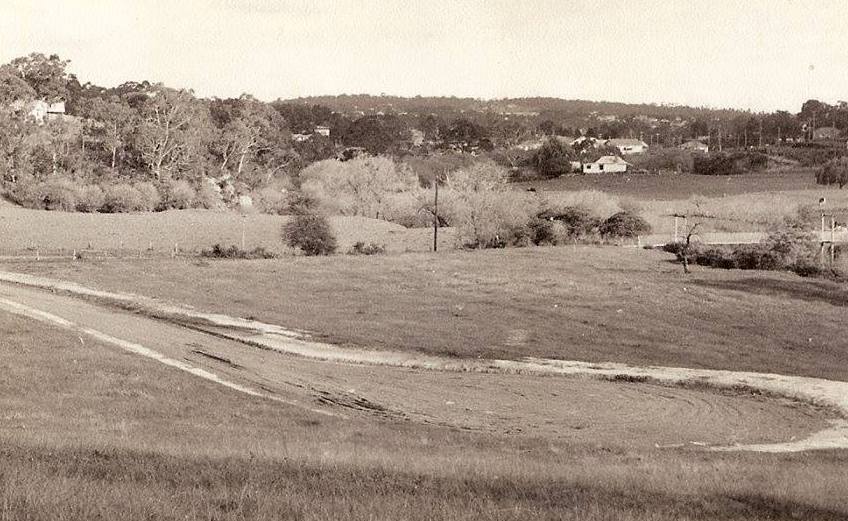 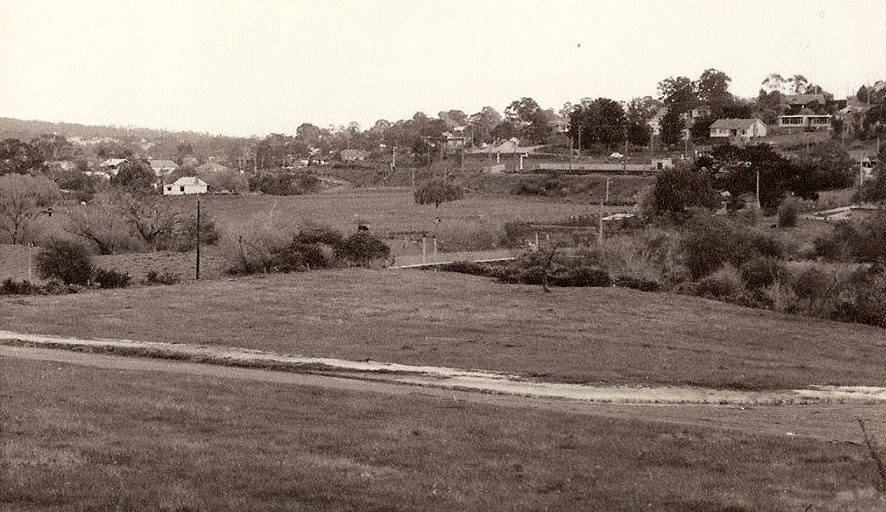 blick das tal entlang – “View along the Valley” (Greenmeyer Court)Photos courtesy Jan LewisLyne Clough Walker‎ Greensborough & Diamond Valley forgotten memories.... what’s your story ?